Enrolment InformationYour booking is not secure until you make your payment.  Enrolments are non-refundable.LIABILITY & WAIVERI hereby release Belly Dance with Nickie  and its instructor from any and all liability, injury, claim, demand or action that I may have resulting in or from injury, loss, or damages arising from my participation in any classes or events, or while on the property of the studios, including injury or loss that may be caused by the negligence of the released parties. I choose to take this class at my own risk. I understand that it is my responsibility to contact a health care practitioner regarding my ability to participate in classes before taking part in this program.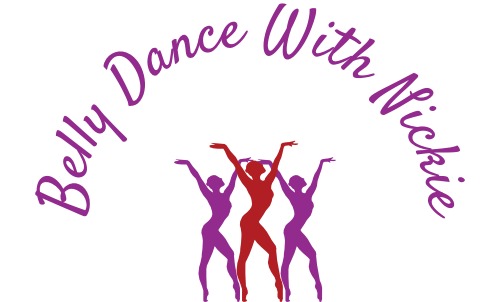 Email:Bellydancewithnickie@gmail.comWebsite:Bellydancewithnickie.caFull Name:Last               FirstAddress:Street AddressApt#CityProvincePostal CodePhone:Cell:Email:Have you ever belly danced before?YESNOIf yes, when?Do you want to purchase a hip scarf? ($10 each)Do you want to purchase a hip scarf? ($10 each)YESNOIndicate your choice of week nightMonday class   Monday class   Monday class   Monday class   Wednesday class Indicate your choice of class time 5:30pm to 6:30pm5:30pm to 6:30pm5:30pm to 6:30pm5:30pm to 6:30pm7:00pm to 8:00pmSignature:Date: